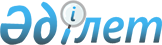 Қазақстан Республикасы Үкіметінің 2001 жылғы 27 желтоқсандағы N 1715 қаулысына өзгерістер енгізу туралыҚазақстан Республикасы Үкіметінің қаулысы 2002 жылғы 13 маусым N 638
     Қазақстан Республикасының Үкіметі қаулы етеді:
     1. "2002 жылға арналған республикалық бюджет туралы" Қазақстан 
Республикасының Заңын іске асыру туралы" Қазақстан Республикасы Үкіметінің 
2001 жылғы 27 желтоқсандағы N 1715  
 P011715_ 
  қаулысына мынадай өзгерістер 
енгізілсін:
     көрсетілген қаулыға қосымшада:
     IV "Шығындар" бөлімінде:
     10 "Ауыл, су, орман, балық шаруашылығы және қоршаған ортаны қорғау" 
функционалдық тобында:
     9 "Ауыл, су, орман, балық шаруашылығы және қоршаған ортаны қорғау 
саласындағы өзге де қызметтер" ішкі функциясында:
     212 "Қазақстан Республикасының Ауыл шаруашылығы министрлігі" әкімшісі 
бойынша:
     001 "Әкімшілік шығындар" бағдарламасында:
     001 "Орталық органның аппараты" кіші бағдарламасында "137824" деген 
сан "150628" деген санмен ауыстырылсын;
     002 "Аумақтық органдардың аппараттары" кіші бағдарламасы бойынша 
"2207720" деген сан "2194916" деген санмен ауыстырылсын.
     2. Осы қаулы қол қойылған күнінен бастап күшіне енеді.
     
     Қазақстан Республикасының
        Премьер-Министрі
     
     
Мамандар:
     Багарова Ж.А.,
     Қасымбеков Б.А.
     
      
      
      


					© 2012. Қазақстан Республикасы Әділет министрлігінің «Қазақстан Республикасының Заңнама және құқықтық ақпарат институты» ШЖҚ РМК
				